18th April, 2020The UK EM Radiation Research Trust call for urgent health & safety assessment on 5G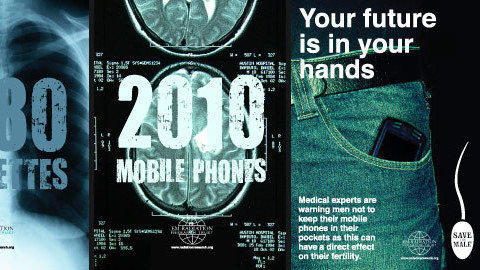 5,357 have signed. Let’s get to 7,500!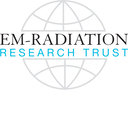 EM Radiation Research Trust started this petition to The Rt Hon Bill Esterson MP (Shadow Minister (International Trade))5G is untested and unregulated radiofrequency radiation pollution and it is about to be launched throughout the UK.  5G masts will appear on every street starting within the major cities and without any public consultation.  We have no say. EMF radiation frequency emissions could pose a serious health threat according to hundreds of doctors and scientists across the globe (see 5G appeal and EMF scientists appeal) 5G will substantially increase exposure to radiofrequency radiation levels electromagnetic fields (RF-EMF) in addition to 2G, 3G, 4G phone masts, Wi-Fi, smart meters etc. There is not one study to prove this technology is safe, but there are thousands which prove it to be unsafe.Furthermore, in May 2011 the World Health Organisation and IARC issued a classification stating that radio frequency - electromagnetic fields are possibly carcinogenic to humans (group 2B). This warning is issued not only for mobile phones and phone masts, but for WiFi, smart meters, wireless computers and all applications of technology on the RF/EMF Spectrum (radio-frequency radiation to electromagnetic radiation.)More recently the US National Toxicology Program (NTP) $25 million dollar animal study on mobile phones and the renowned Italian Ramazzini Institute animal study on mobile phone masts both reported the same findings in connection with cancer. The EM Radiation Research Trust UK charity are calling for an urgent independent safety assessment before the deployment of untested technology. The current guidelines on the safety of radiofrequency radiation used by the UK Government is flawed. We are calling for advice to be updated based on accurate scientific evidence by independent doctors and scientists and call for all conflicts of interest to be addressed. We must stop the roll out of this technology with immediate effect.Visit the UK EM Radiation Research Trust website for more information: www.radiationresearch.org